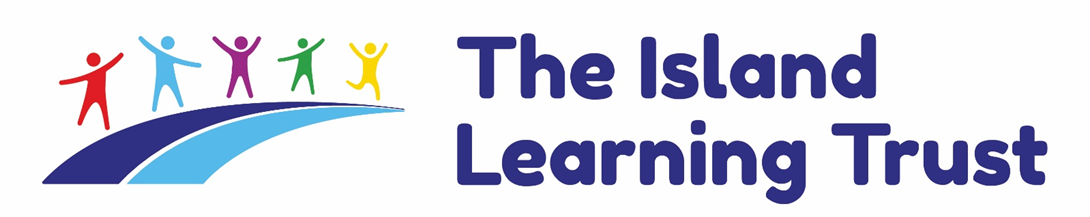 Job Description:   Administrative AssistantPurpose of the Job:To provide general clerical and administrative support to the Central Team. Key duties and responsibilities:Processing purchase requisitions for Trust office and Trust schools, efficiently and in a timely mannerTo chase up and match relevant purchase documentation i.e. delivery notes with purchase ordersTo process invoices as directed by the Finance ManagerScanning of personnel documentation and ensuring electronic files are maintainedUsing MIS i.e. SIMS to update personnel records as directed by the HR ManagerProvide general administrative support to the Central TeamAnswering the telephone and dealing with general enquiries in a professional and polite mannerLiaising in a professional manner with all schools and staff across the TrustPerson Specification:   Administrative AssistantThe following outlines the criteria for this post.   Applicants who have a disability and who meet the criteria will be shortlisted.   Applicants should describe in their application how they meet these criteria.Based at:The Island Learning Trust Central OfficeGrade:Kent Range 3(£18,425 pro-rata pa)20hrs per week / 38 weeks per yearResponsible to:CFOCRITERIA QUALIFICATIONSLevel 2 or 3 Diploma. EXPERIENCEKnowledge of administrative and office systems (Essential)Knowledge of school finance systems (Desireable)SKILLS AND ABILITIESAbility to communicate effectively with other school staff, senior leadership, suppliers and outside agenciesHigh level literacy and numeracy skillsAbility to input data quickly and accuratelyComputer literate – ability to use a computer and produce a range of accurate documents using Office 365, including Outlook email, Excel and Word.Ability to use financial software - PS Financials (training will be given)Ability to work to deadlinesAbility to work pro-actively and as part of a teamGood organisational skillsAbility to undertake training to support the roleAbility to retain and use a range of informationAbility to work independentlyAbility to maintain confidentiality at all timesKNOWLEDGERequires knowledge of a range of administrative support tasks and office and related school procedures and systemsAwareness of equality and diversity issues – respecting the needs and views of other peopleUnderstanding of GDPR and health and safety issues within the workplace